Resident Name: ___________________________   Week: _______________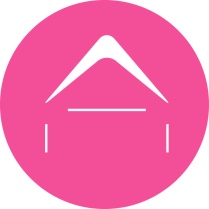 Staff Name: ______________________________   House: _______________Age Group:		6-12		13-15		16-18		18-21Directions: Please complete a daily progress report for active goals only (Goals 1-3). Be sure to include how the resident has worked on and improved the specific goal. If no progress has been made, please explain.Sunday:									             	      Monday:									            	       Tuesday:									  Wednesday:									  Thursday:										  Friday:									  Saturday:									  ____________________________________			________________________House Parent/Life Coach Signature:					Date:Goal #1 (Active):Goal #2 (Active):Goal #3 (Active):Goal #4 (Inactive):Goal #5 (Inactive):Goal # Addressed:Progress:      None            Little             Much                                           Goal # Addressed:Progress:     None            Little             Much                                                     Goal # Addressed:Progress:     None            Little             Much                                           Goal # Addressed:Progress:     None            Little             Much                                                      Goal # Addressed:Progress:     None              Little               MuchGoal # Addressed:Progress:     None              Little               MuchGoal # Addressed:Progress:     None              Little               Much